Temat: Ochrona gatunków zagrożonych fauny i flory.Fauna – to świat zwierzątFlora – świat roślin     Ochrona gatunków fauny i flory ma na celu zapewnienie przetrwania i zachowanie dziko występujących w Polsce i zagrożonych wyginięciem różnych gatunków roślin, zwierząt, grzybów oraz ich siedlisk.1.Napisz nazwy niektórych zwierząt i roślin znajdujących się pod ochroną w Polsce. Możesz też pokolorować.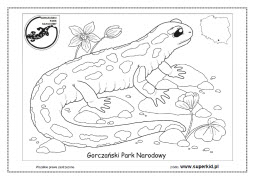 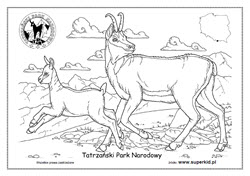 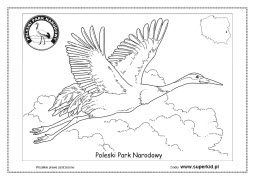 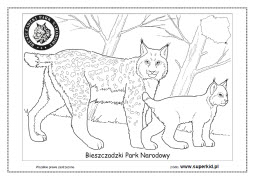 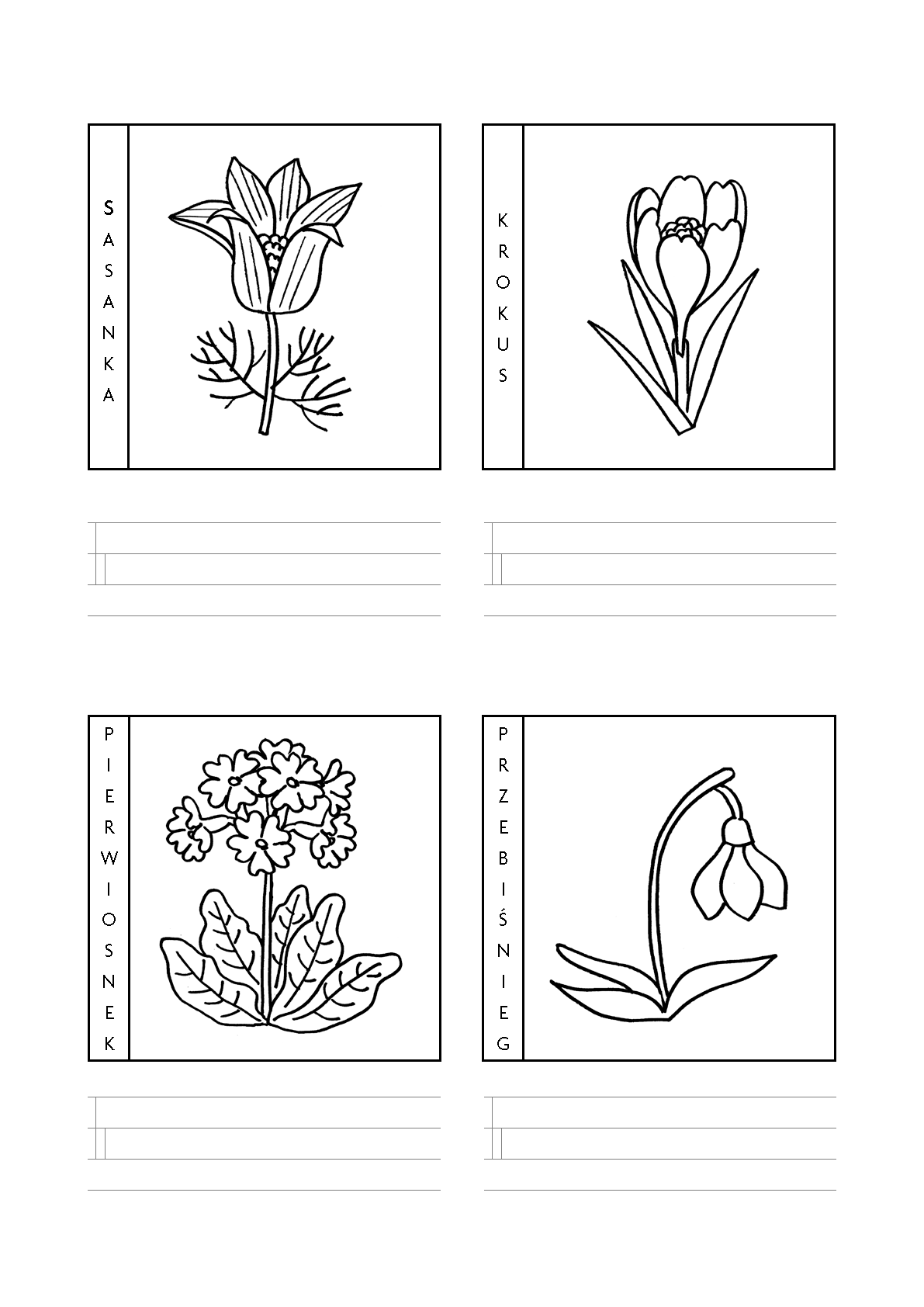 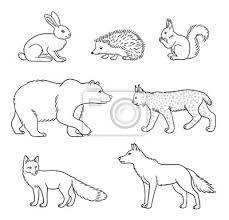 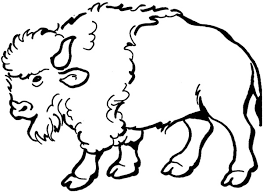 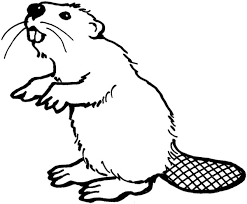 Wylep plasteliną lub wyklej papierem zwierzęta.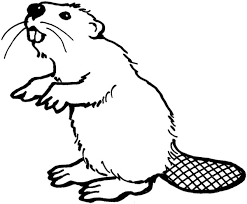 Pokoloruj kontury roślin i zwierząt.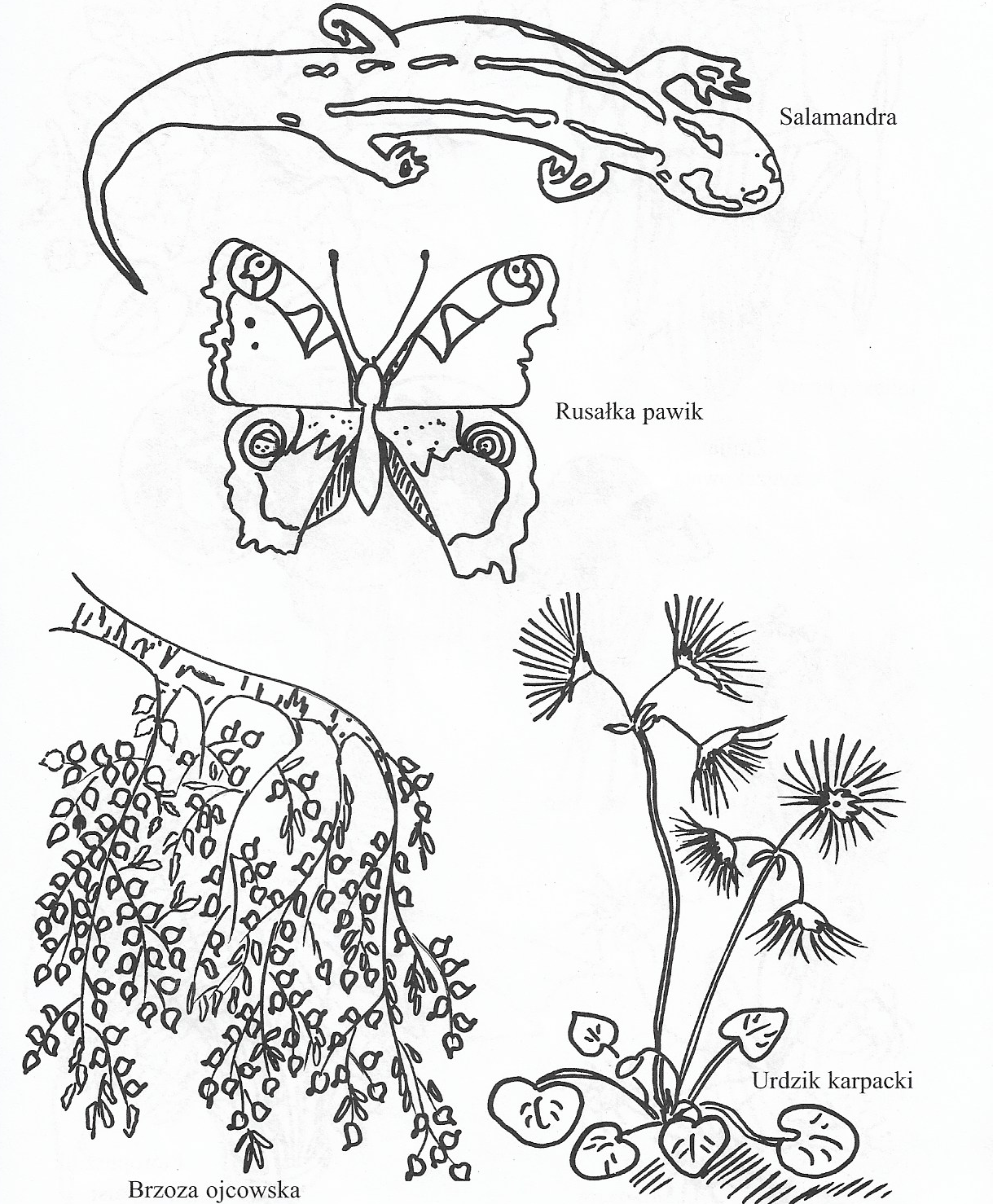 